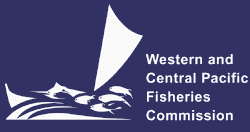 SCIENTIFIC COMMITTEENINETEENTH REGULAR SESSIONKoror, Palau16 – 24 August 2023PROVISIONAL AGENDAWCPFC-SC19-2023/02OPENING OF THE MEETINGWelcome addressMeeting arrangements Issues arising from the CommissionAdoption of agendaReporting arrangements Intersessional activities of the Scientific Committee REVIEW OF FISHERIESOverview of Western and Central Pacific Ocean (WCPO) fisheries  Overview of Eastern Pacific Ocean (EPO) fisheries Annual Report – Part 1 from Members, Cooperating Non-Members, and Participating Territories Reports from regional fisheries bodies and other organizationsDATA AND STATISTICS THEMEData gapsData gaps of the CommissionData gapsUpdates on data-related projectsMinimum data reporting requirementsFrequent submission of operational catch and effort dataBycatch estimates of longline fisheryRegional Observer ProgrammeReview of observer training project for elasmobranch biological sampling (Project 109) ROP Data IssuesElectronic Reporting and Electronic Monitoring (ER and EM)Economic dataBaseline period or limit of the Indonesian Large Fish Handline FisherySTOCK ASSESSMENT THEME Independent review of recent WCPO Yellowfin tuna assessmentImprovement of MULTIFAN-CL software WCPO tunasWCPO yellowfin tuna (Thunnus albacares)Research and informationReview of 2023 yellowfin tuna stock assessmentProvision of scientific informationStatus and trends Management advice and implications WCPO bigeye tuna (Thunnus obesus) Research and informationReview of 2023 bigeye tuna stock assessmentProvision of scientific informationStock status and trends Management advice and implications WCPO skipjack tuna (Katsuwonus pelamis)Research and informationIndicator analysisUpdate of skipjack tuna stock assessment informationSouth Pacific albacore tuna (Thunnus alalunga)Research and informationIndicator analysis Northern stocks North Pacific albacore (Thunnus alalunga) Research and informationNorth Pacific albacore stock assessmentProvision of scientific informationStatus and trends Management advice and implicationsPacific bluefin tuna (Thunnus orientalis) Research and informationUpdate of Pacific bluefin tuna stock assessment informationNorth Pacific swordfish (Xiphias gladius)Research and informationNorth Pacific swordfish stock assessmentProvision of scientific informationStatus and trends Management advice and implicationsWCPO sharks Silky shark (Carcharhinus falciformis)Research and informationSilky shark stock assessment in the WCPO (Project 108)WCPO billfishesNorth Pacific striped marlin (Kajikia audax)Research and informationNorth Pacific striped marlin stock assessmentProvision of scientific informationStatus and trends Management advice and implications Projects and RequestsCharacterization of stock assessment uncertainty (Project 113)Application of Close-Kin-Mark-Recapture Methods (Project 100c)Options to provide information to the Scientific CommitteeTuna Research PlanBillfish Research Plan (Project 112)Reproductive biology of yellowfin tunaMANAGEMENT ISSUES THEMEDevelopment of harvest strategy framework for key tuna speciesSkipjack tunaImplementation of management procedure for WCPO skipjack tunaMonitoring strategy for WCPO skipjack tunaSouth Pacific albacore tunaTarget reference point (TRP)SP Albacore operating modelsSP Albacore management proceduresMixed fishery MSE frameworkProgress of the WCPFC Harvest Strategy Work PlanImplementation of CMM 2021-01Review of effectiveness of CMM 2021-01Review of Project 77 ECOSYSTEM AND BYCATCH MITIGATION THEME Ecosystem and Climate IndicatorsFAD impacts Research on non-entangling and biodegradable FADs (Project 110) FAD Management Options IWG IssuesSharks  Review of conservation and management measures for sharksMid-term Review of 2021-2025 Shark Research Plan (Project 97b)Seabirds Review of seabird researchReview of CMM on seabirds (CMM 2018-03)Sea turtles 	6.5.1	Review of sea turtle research6.5.2	Review of Conservation and Management of Sea Turtles (CMM 2018-04)CetaceansBycatch management OTHER RESEARCH PROJECTSPacific Marine Specimen Bank (Project 35b)Pacific Tuna Tagging Project (Project 42)West Pacific East Asia Project Other ProjectsCOOPERATION WITH OTHER ORGANISATIONSSPECIAL REQUIREMENTS OF DEVELOPING STATES AND PARTICIPATING TERRITORIESFUTURE WORK PROGRAM AND BUDGETDevelopment of the 2024 work programme and budget, and projection of 2025-2026 provisional work programme and indicative budget ADMINISTRATIVE MATTERSFuture operation of the Scientific Committee Election of Officers of the Scientific Committee Next meeting  OTHER MATTERSADOPTION OF THE SUMMARY REPORT OF THE NINETEENTH REGULAR SESSION OF THE SCIENTIFIC COMMITTEECLOSE OF MEETING